ШАРМАНЩИК ПОЕТиз «Детского альбома»слова В.Лунина                                                                               музыка П.И.Чайковскогопереложение для хора А.Кожевникова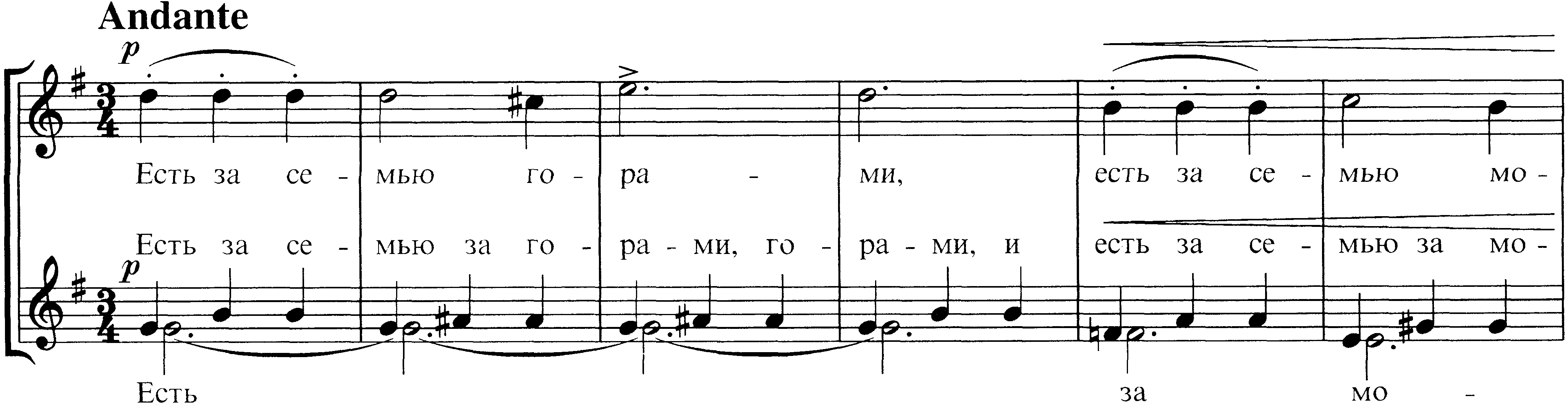 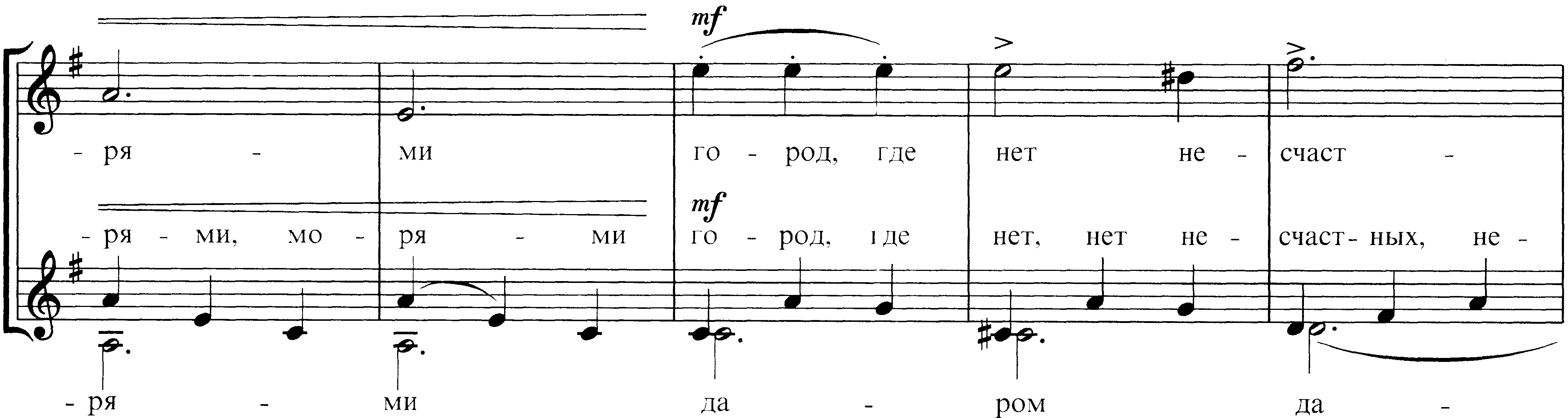 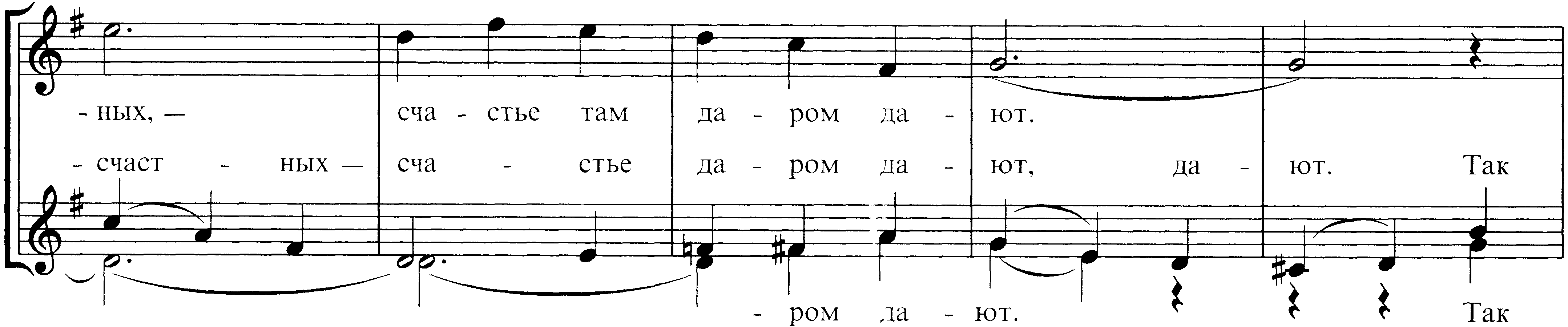 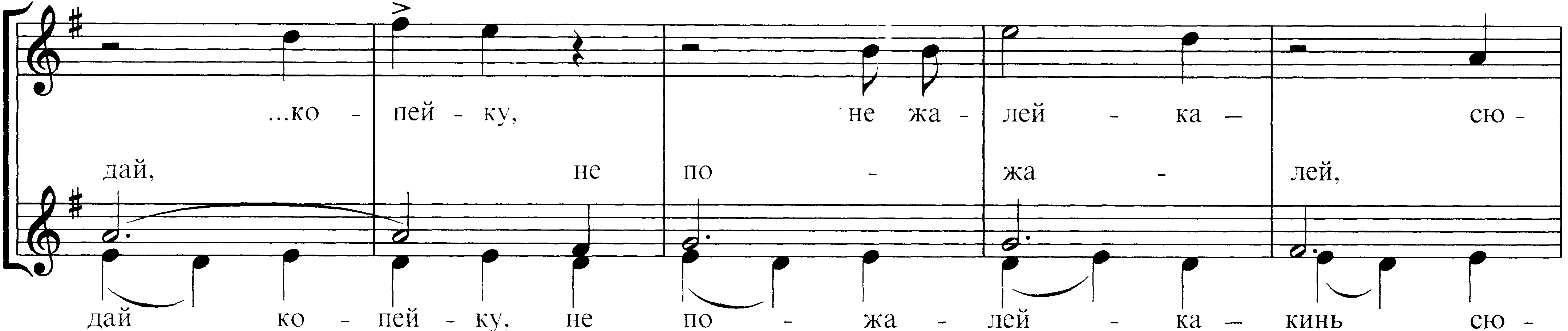 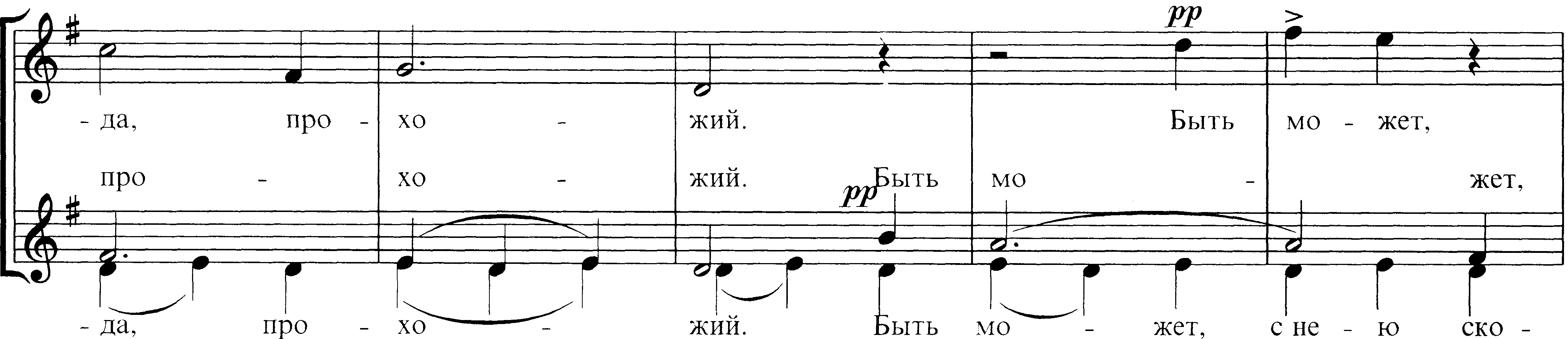 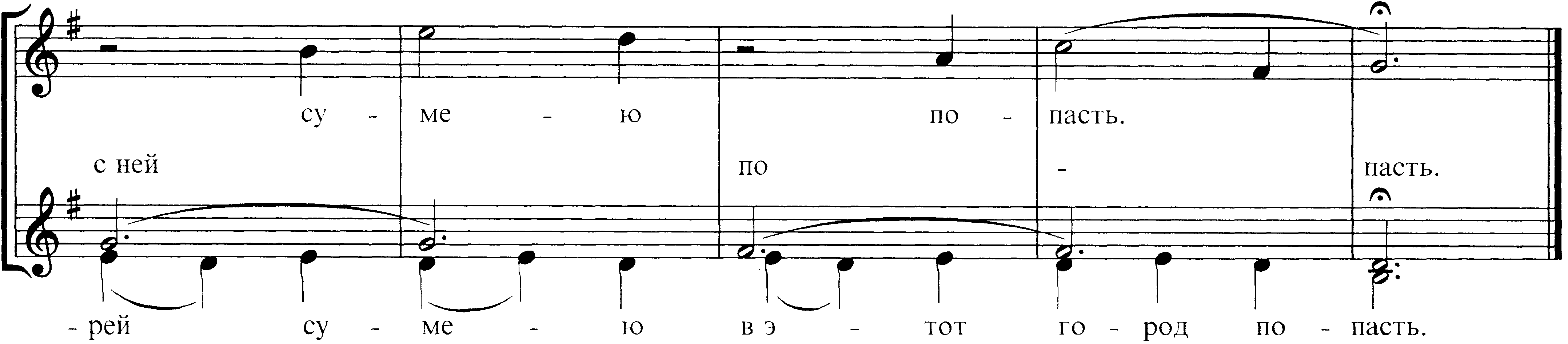 ШАРМАНЩИК ПОЕТиз «Детского альбома»слова В.Лунина                                                                               музыка П.И.Чайковского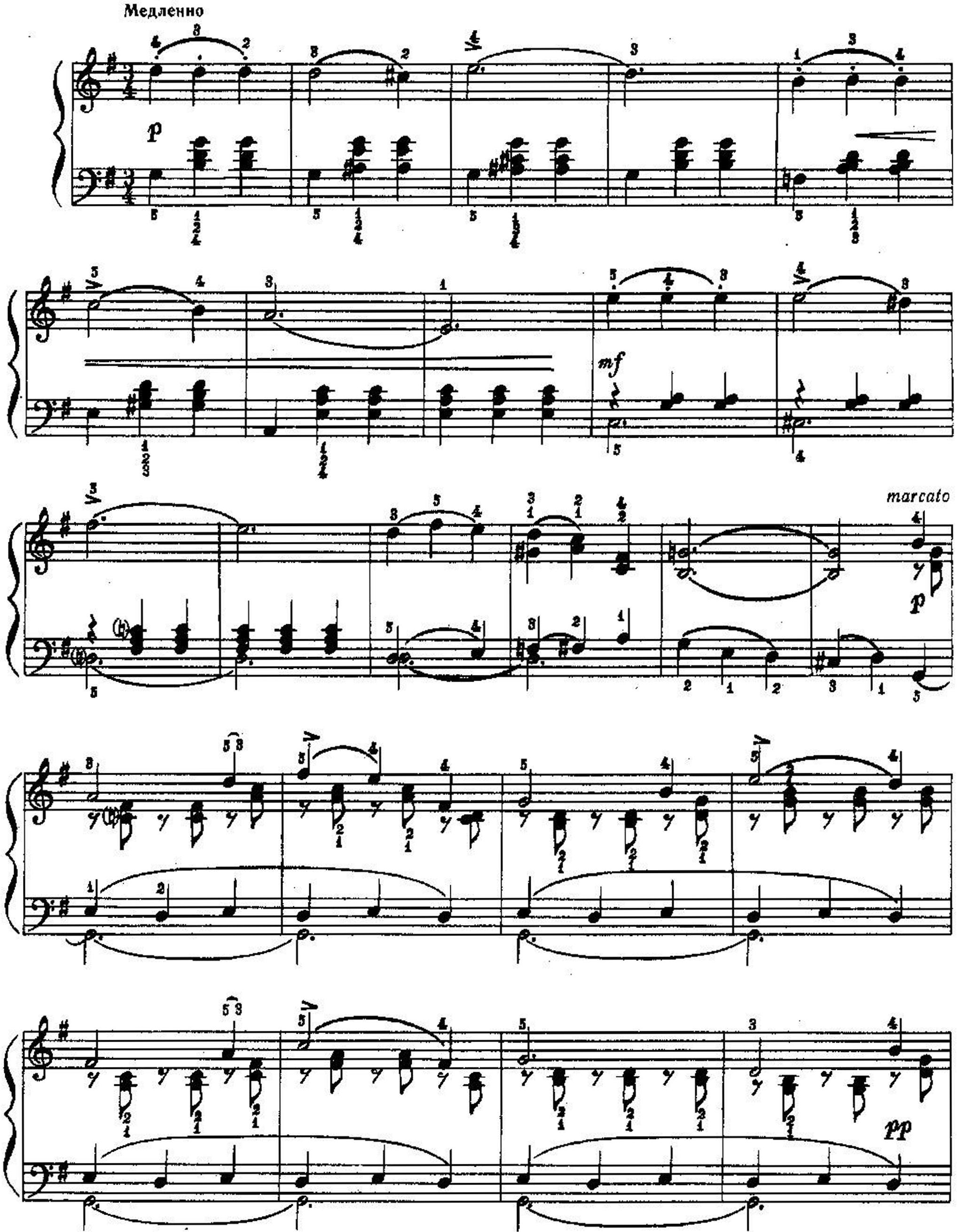 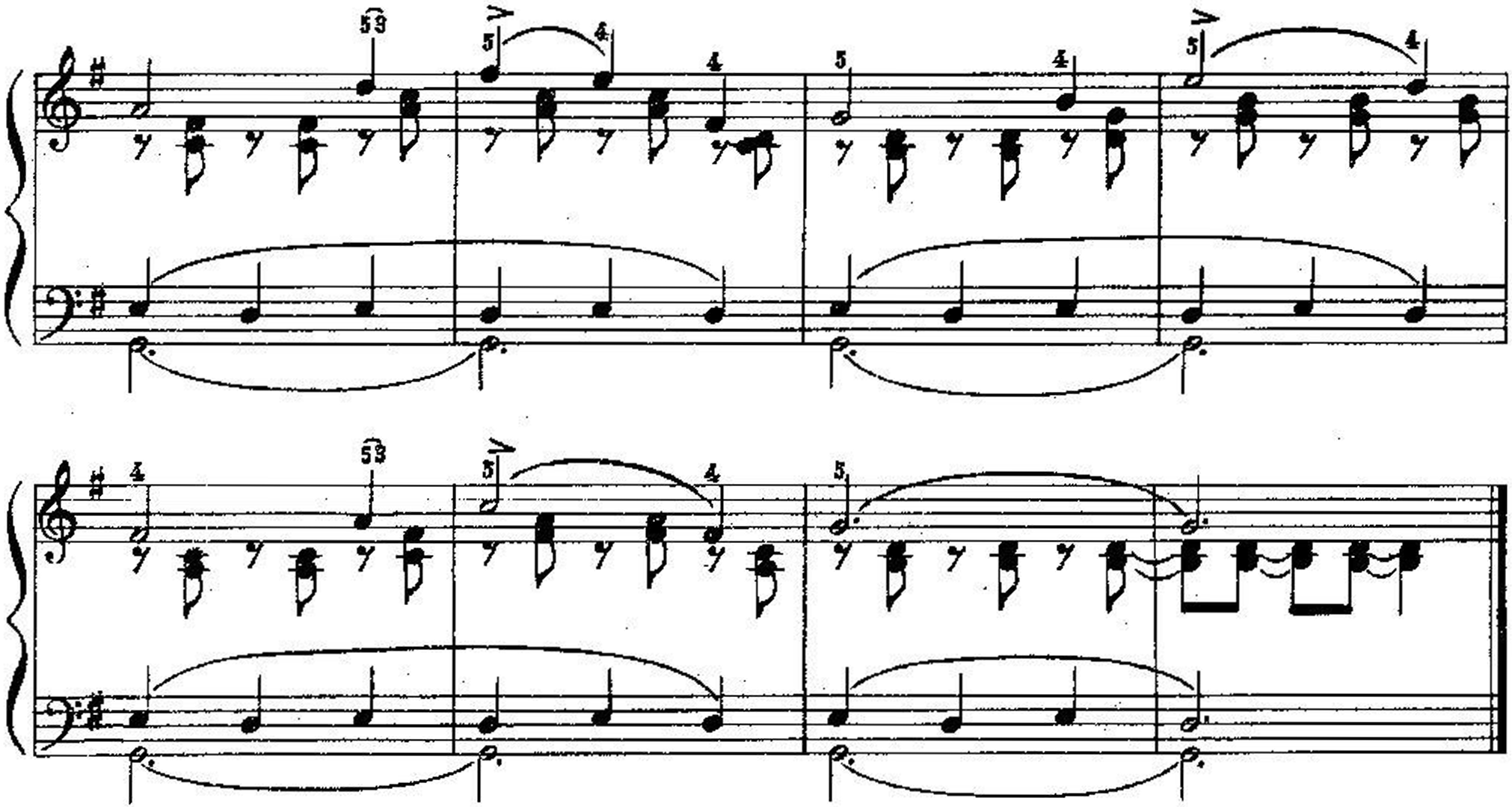 